ENROLMENT/PHOTOGRAPHY AND MEDICAL CONSENT FORM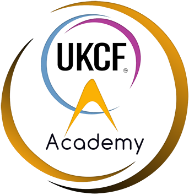 (Please complete the following in BLOCK CAPITALS) Class: ........................................... Venue: ..............................................Date: .......................................................................................................Forename: .............................................................................................. Surname: ................................................................................................Address: ......................................................................................................................................................................................Postcode: ....................................................... Tel: ........................................................Email: ......................................................................................... Gender:            Male/ Female Date of Birth: ............................................................................................Emergency Contact Number(s): ..................................................................................................................................................Medical InformationDoes the participant have any medical conditions/allergic reactions we need to be aware of? ..................................................................................................Does the participant need to bring/take any medication with them?                                Yes/No (If yes, please state medication and time: .............................................................................................................................................................)Is there anything else we should be aware of to ensure your wellbeing?               Yes/No (If yes give details: .....................................................................................................................................................................................................)I confirm that there are no known injuries/conditions that would prevent myself from taking part in UKCF classes, and/or risk the safety of the Teachers/other Participants?       Yes/NoI confirm that I have read and understood the terms & conditions online including the use and rights to photos/videos at www.ukcfacademy.co.uk and am happy to take part in UKCF classes.          Yes/NoParent/Guardian or Participant (18yr+) Name: …………………………………………………………………….Signature: ..................................................................................................... Date: ..............................